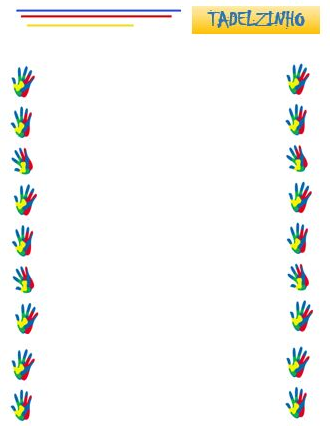 Atividade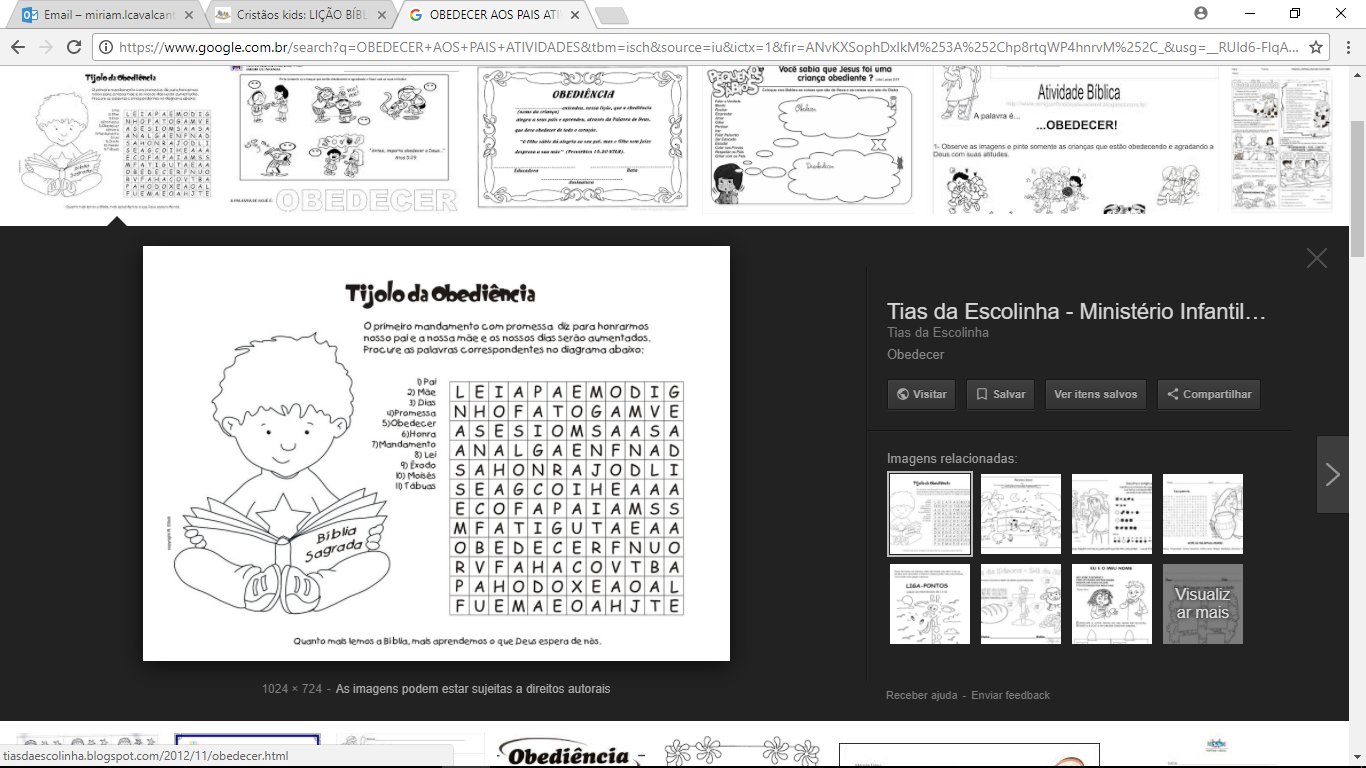 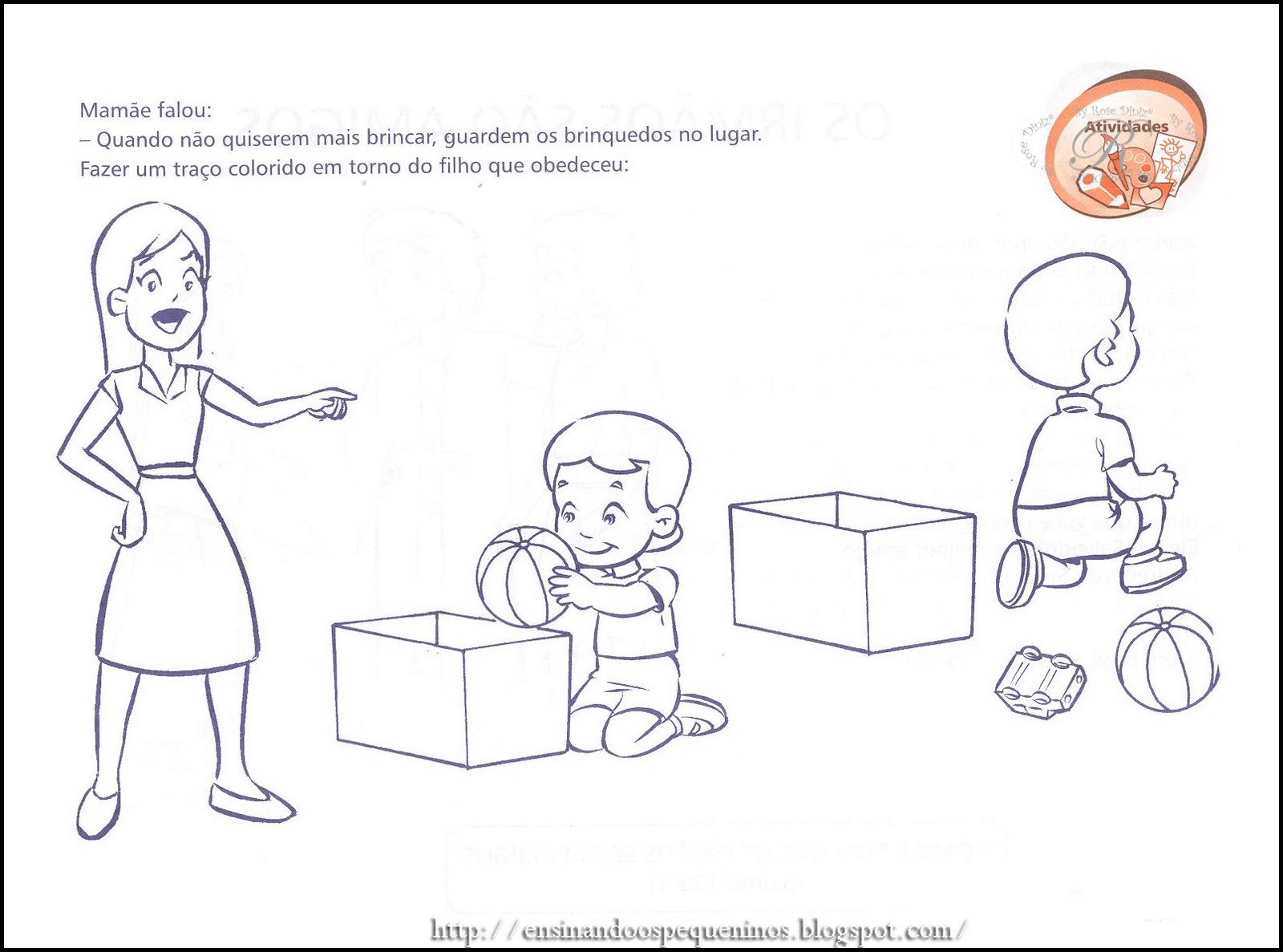 